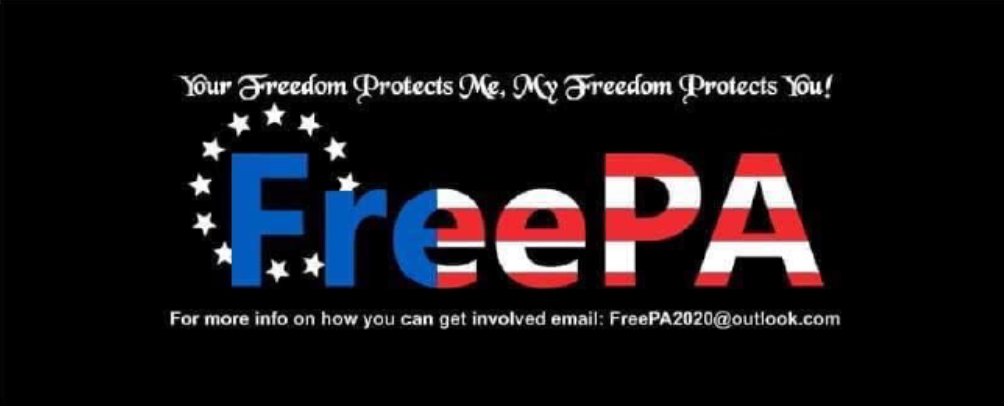 December 13, 2021Representative Lloyd Smucker51 South Duke StreetSuite 201Lancaster, PA 17602Dear Representative Smucker:Enclosed please find a petition signed by 120 constituents urging you to call for the immediate resignation of Dr. Anthony Fauci, Director of NAID.To understand why I request you and key staff please read the new best-selling book “The Real Anthony Fauci” by Robert F. Kennedy, Jr.  Meticulously researched, it exposes for the first time Dr. Fauci’s mismanagement of the COVID pandemic, conflicts of interest, corruption and the resultant breakdown of the regulatory process. This is a very serious matter.  Please reply back as to your position on Dr. Fauci and actions you will take to protect the health and safety of your 11th Congressional District constituents in light of the stunning evidence in this book. Thank you.Respectfully,FreePa, Lancaster County ChapterP.S.  As you know, alternatives to vaccines are extremely important to our Amish and plain community.  If you don’t have time to read the entire “The Real Anthony Fauci” book, please, please have a senior staff member do so and brief you on high points of each chapter. I can’t believe this is happening in America.